Python provides various options for developing graphical user interfaces (GUIs). Most important are listed below.Tkinter − Tkinter is the Python interface to the Tk GUI toolkit shipped with Python. We would look this option in this chapter.wxPython − This is an open-source Python interface for wxWindows http://wxpython.org.JPython − JPython is a Python port for Java which gives Python scripts seamless access to Java class libraries on the local machine http://www.jython.org.What is GUI?A graphical user interface (GUI) is a human-computer interface (i.e., a way for humans to interact with computers) that uses windows, icons and menus and which can be manipulated by a mouse (and often to a limited extent by a keyboard as well).GUIs stand in sharp contrast to command line interfaces (CLIs), which use only text and are accessed solely by a keyboard. The most familiar example of a CLI to many people is MS-DOS. Another example is Linux when it is used in console mode (i.e., the entire screen shows text only).A window is a (usually) rectangular portion of the monitor screen that can display its contents (e.g., a program, icons, a text file or an image) seemingly independently of the rest of the display screen. A major feature is the ability for multiple windows to be open simultaneously. Each window can display a different application, or each can display different files (e.g., text, image or spreadsheet files) that have been opened or created with a single application.An icon is a small picture or symbol in a GUI that represents a program (or command), a file, a directory or a device (such as a hard disk or floppy). Icons are used both on the desktop and within application programs. Examples include small rectangles (to represent files), file folders (to represent directories), a trash can (to indicate a place to dispose of unwanted files and directories) and buttons on web browsers (for navigating to previous pages, for reloading the current page, etc.).Commands are issued in the GUI by using a mouse, trackball or touchpad to first move a pointer on the screen to, or on top of, the icon, menu item or window of interest in order to select that object. Then, for example, icons and windows can be moved by dragging (moving the mouse with the held down) and objects or programs can be opened by clicking on their icons.Advantages of GUIsA major advantage of GUIs is that they make computer operation more intuitive, and thus easier to learn and use. For example, it is much easier for a new user to move a file from one directory to another by dragging its icon with the mouse than by having to remember and type seemingly arcane commands to accomplish the same task.Adding to this intuitiveness of operation is the fact that GUIs generally provide users with immediate, visual feedback about the effect of each action. For example, when a user deletes an icon representing a file, the icon immediately disappears, confirming that the file has been deleted (or at least sent to the trash can). This contrasts with the situation for a CLI, in which the user types a delete command (inclusive of the name of the file to be deleted) but receives no automatic feedback indicating that the file has actually been removed.In addition, GUIs allow users to take full advantage of the powerful multitasking (the ability for multiple programs and/or multiple instances of single programs to run simultaneously) capabilities of modern operating systems by allowing such multiple programs and/or instances to be displayed simultaneously. The result is a large increase in the flexibility of computer use and a consequent rise in user productivity.But the GUI has became much more than a mere convenience. It has also become the standard in human-computer interaction, and it has influenced the work of a generation of computer users. Moreover, it has led to the development of new types of applications and entire new industries. An example is desktop publishing, which has revolutionized (and partly wiped out) the traditional printing and typesetting industry.Despite the great convenience of the GUI however, system administrators and other advanced users tend to prefer the CLI for many operations because it is frequently more convenient and generally more powerful1. On Unix-like operating systems, GUIs are actually just attractive, convenient coverings for command line programs (i.e., programs which operate from a CLI), and they rely on them for their operation.One of the great attractions of Unix-like operating systems is that they have maintained their CLI capabilities while continuing to improve their GUIs, thereby allowing advanced users to harness the full power of the computer while simultaneously making it easier for beginning and intermediate users. In contrast, the newer versions of Microsoft Windows (such as 2000 and XP) have downgraded their CLIs to marginal roles.Intro to GUI Libraries in PythonPython has many different GUI frameworks that are built for either cross-platform compatibility or platform-specific. The Tkinter framework is traditionally bundled with Python which uses the Tk. A full list of available frameworks can be seen here: GUI Programming in Python. We will be using the Tkinter framework. A full tutorial on how to use the different widgets can be found here: An Introduction to TkinterTkinter is the standard Python interface (Tk interface) for the Tk GUI toolkit. The Tk interface module consists of a number of other modules as well. We will cover some but not all of them. In a command line based interface the command line determines the order of execution. The user is directed from one prompt to the next and the order is strictly enforced. With a GUI based interface the user influences the order of events more strongly, therefore GUI interfaces are event driven.import TkinterTkinter widgetsTkinter provides various controls, such as buttons, labels and text boxes used in a GUI application. These controls are commonly called widgets.There are currently 15 types of widgets in Tkinter. We present these widgets as well as a brief description in the following table −Example of Creating a GUI#!/usr/bin/pythonimport Tkintertop = Tkinter.Tk()# Code to add widgets will go here...top.mainloop()OUTPUT:This would create a following window −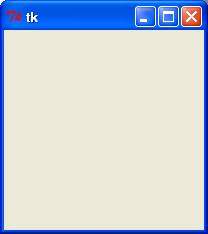 Geometry ManagementAll Tkinter widgets have access to specific geometry management methods, which have the purpose of organizing widgets throughout the parent widget area. Tkinter exposes the following geometry manager classes: pack, grid, and place.The pack() Method − This geometry manager organizes widgets in blocks before placing them in the parent widget.The grid() Method − This geometry manager organizes widgets in a table-like structure in the parent widget.The place() Method − This geometry manager organizes widgets by placing them in a specific position in the parent widget.Let us study the geometry management methods briefly –This geometry manager organizes widgets in blocks before placing them in the parent widget.Python - Tkinter pack() MethodSyntaxwidget.pack( pack_options )Here is the list of possible options −expand − When set to true, widget expands to fill any space not otherwise used in widget's parent.fill − Determines whether widget fills any extra space allocated to it by the packer, or keeps its own minimal dimensions: NONE (default), X (fill only horizontally), Y (fill only vertically), or BOTH (fill both horizontally and vertically).side − Determines which side of the parent widget packs against: TOP (default), BOTTOM, LEFT, or RIGHT.ExampleTry the following example by moving cursor on different buttons −from Tkinter import *root = Tk()frame = Frame(root)frame.pack()bottomframe = Frame(root)bottomframe.pack( side = BOTTOM )redbutton = Button(frame, text="Red", fg="red")redbutton.pack( side = LEFT)greenbutton = Button(frame, text="Brown", fg="brown")greenbutton.pack( side = LEFT )bluebutton = Button(frame, text="Blue", fg="blue")bluebutton.pack( side = LEFT )blackbutton = Button(bottomframe, text="Black", fg="black")blackbutton.pack( side = BOTTOM)root.mainloop()When the above code is executed, it produces the following result −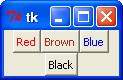 Python - Tkinter grid() MethodThis geometry manager organizes widgets in a table-like structure in the parent widget.Syntaxwidget.grid( grid_options )Here is the list of possible options −column − The column to put widget in; default 0 (leftmost column).columnspan − How many columns widgetoccupies; default 1.ipadx, ipady − How many pixels to pad widget, horizontally and vertically, inside widget's borders.padx, pady − How many pixels to pad widget, horizontally and vertically, outside v's borders.row − The row to put widget in; default the first row that is still empty.rowspan − How many rowswidget occupies; default 1.sticky − What to do if the cell is larger than widget. By default, with sticky='', widget is centered in its cell. sticky may be the string concatenation of zero or more of N, E, S, W, NE, NW, SE, and SW, compass directions indicating the sides and corners of the cell to which widget sticks.ExampleTry the following example by moving cursor on different buttons −import Tkinterroot = Tkinter.Tk(  )for r in range(3):   for c in range(4):      Tkinter.Label(root, text='R%s/C%s'%(r,c),         borderwidth=1 ).grid(row=r,column=c)root.mainloop(  )This would produce the following result displaying 12 labels arrayed in a 3 × 4 grid −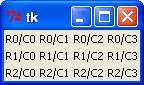 Python - Tkinter place() MethodThis geometry manager organizes widgets by placing them in a specific position in the parent widget.Syntaxwidget.place( place_options )Here is the list of possible options −anchor − The exact spot of widget other options refer to: may be N, E, S, W, NE, NW, SE, or SW, compass directions indicating the corners and sides of widget; default is NW (the upper left corner of widget)bordermode − INSIDE (the default) to indicate that other options refer to the parent's inside (ignoring the parent's border); OUTSIDE otherwise.height, width − Height and width in pixels.relheight, relwidth − Height and width as a float between 0.0 and 1.0, as a fraction of the height and width of the parent widget.relx, rely − Horizontal and vertical offset as a float between 0.0 and 1.0, as a fraction of the height and width of the parent widget.x, y − Horizontal and vertical offset in pixels.ExampleTry the following example by moving cursor on different buttons −from Tkinter import *import tkMessageBoximport Tkintertop = Tkinter.Tk()def helloCallBack():   tkMessageBox.showinfo( "Hello Python", "Hello World")B = Tkinter.Button(top, text ="Hello", command = helloCallBack)B.pack()B.place(bordermode=OUTSIDE, height=100, width=100)top.mainloop()When the above code is executed, it produces the following result −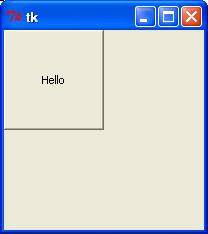 Python - Tkinter ButtonThe Button widget is used to add buttons in a Python application. These buttons can display text or images that convey the purpose of the buttons. You can attach a function or a method to a button which is called automatically when you click the button.SyntaxHere is the simple syntax to create this widget −w = Button ( master, option=value, ... )Parametersmaster − This represents the parent window.options − Here is the list of most commonly used options for this widget. These options can be used as key-value pairs separated by commas.MethodsFollowing are commonly used methods for this widget −ExampleTry the following example yourself −import Tkinterimport tkMessageBoxtop = Tkinter.Tk()def helloCallBack():   tkMessageBox.showinfo( "Hello Python", "Hello World")B = Tkinter.Button(top, text ="Hello", command = helloCallBack)B.pack()top.mainloop()When the above code is executed, it produces the following result −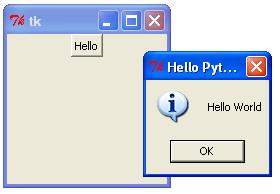 Python - Tkinter CheckbuttonThe Checkbutton widget is used to display a number of options to a user as toggle buttons. The user can then select one or more options by clicking the button corresponding to each option.You can also display images in place of text.SyntaxHere is the simple syntax to create this widget −w = Checkbutton ( master, option, ... )Parametersmaster − This represents the parent window.options − Here is the list of most commonly used options for this widget. These options can be used as key-value pairs separated by commas.MethodsFollowing are commonly used methods for this widget −ExampleTry the following example yourself −from Tkinter import *import tkMessageBoximport Tkintertop = Tkinter.Tk()CheckVar1 = IntVar()CheckVar2 = IntVar()C1 = Checkbutton(top, text = "Music", variable = CheckVar1, \                 onvalue = 1, offvalue = 0, height=5, \                 width = 20)C2 = Checkbutton(top, text = "Video", variable = CheckVar2, \                 onvalue = 1, offvalue = 0, height=5, \                 width = 20)C1.pack()C2.pack()top.mainloop()When the above code is executed, it produces the following result −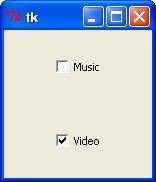 Python - Tkinter CanvasThe Canvas is a rectangular area intended for drawing pictures or other complex layouts. You can place graphics, text, widgets or frames on a Canvas.SyntaxHere is the simple syntax to create this widget −w = Canvas ( master, option=value, ... )Parametersmaster − This represents the parent window.options − Here is the list of most commonly used options for this widget. These options can be used as key-value pairs separated by commas.The Canvas widget can support the following standard items −arc − Creates an arc item, which can be a chord, a pieslice or a simple arc.coord = 10, 50, 240, 210arc = canvas.create_arc(coord, start=0, extent=150, fill="blue")image − Creates an image item, which can be an instance of either the BitmapImage or the PhotoImage classes.filename = PhotoImage(file = "sunshine.gif")image = canvas.create_image(50, 50, anchor=NE, image=filename)line − Creates a line item.line = canvas.create_line(x0, y0, x1, y1, ..., xn, yn, options)oval − Creates a circle or an ellipse at the given coordinates. It takes two pairs of coordinates; the top left and bottom right corners of the bounding rectangle for the oval.oval = canvas.create_oval(x0, y0, x1, y1, options)polygon − Creates a polygon item that must have at least three vertices.oval = canvas.create_polygon(x0, y0, x1, y1,...xn, yn, options)ExampleTry the following example yourself −import Tkinterimport tkMessageBoxtop = Tkinter.Tk()C = Tkinter.Canvas(top, bg="blue", height=250, width=300)coord = 10, 50, 240, 210arc = C.create_arc(coord, start=0, extent=150, fill="red")C.pack()top.mainloop()When the above code is executed, it produces the following result −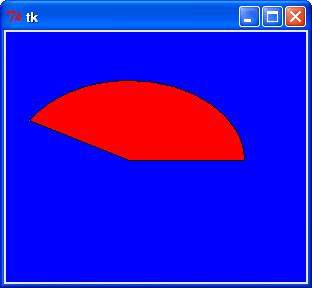 Python - Tkinter EntryThe Entry widget is used to accept single-line text strings from a user.If you want to display multiple lines of text that can be edited, then you should use the Text widget.If you want to display one or more lines of text that cannot be modified by the user, then you should use the Label widget.SyntaxHere is the simple syntax to create this widget −w = Entry( master, option, ... )Parametersmaster − This represents the parent window.options − Here is the list of most commonly used options for this widget. These options can be used as key-value pairs separated by commas.MethodsFollowing are commonly used methods for this widget −ExampleTry the following example yourself −from Tkinter import *top = Tk()L1 = Label(top, text="User Name")L1.pack( side = LEFT)E1 = Entry(top, bd =5)E1.pack(side = RIGHT)top.mainloop()When the above code is executed, it produces the following result −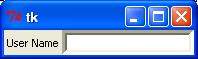 Python - Tkinter FrameThe Frame widget is very important for the process of grouping and organizing other widgets in a somehow friendly way. It works like a container, which is responsible for arranging the position of other widgets.It uses rectangular areas in the screen to organize the layout and to provide padding of these widgets. A frame can also be used as a foundation class to implement complex widgets.SyntaxHere is the simple syntax to create this widget −w = Frame ( master, option, ... )Parametersmaster − This represents the parent window.options − Here is the list of most commonly used options for this widget. These options can be used as key-value pairs separated by commas.ExampleTry the following example yourself −from Tkinter import *root = Tk()frame = Frame(root)frame.pack()bottomframe = Frame(root)bottomframe.pack( side = BOTTOM )redbutton = Button(frame, text="Red", fg="red")redbutton.pack( side = LEFT)greenbutton = Button(frame, text="Brown", fg="brown")greenbutton.pack( side = LEFT )bluebutton = Button(frame, text="Blue", fg="blue")bluebutton.pack( side = LEFT )blackbutton = Button(bottomframe, text="Black", fg="black")blackbutton.pack( side = BOTTOM)root.mainloop()When the above code is executed, it produces the following result −Python - Tkinter LabelThis widget implements a display box where you can place text or images. The text displayed by this widget can be updated at any time you want.It is also possible to underline part of the text (like to identify a keyboard shortcut) and span the text across multiple lines.SyntaxHere is the simple syntax to create this widget −w = Label ( master, option, ... )Parametersmaster − This represents the parent window.options − Here is the list of most commonly used options for this widget. These options can be used as key-value pairs separated by commas.ExampleTry the following example yourself −from Tkinter import *root = Tk()var = StringVar()label = Label( root, textvariable=var, relief=RAISED )var.set("Hey!? How are you doing?")label.pack()root.mainloop()When the above code is executed, it produces the following result −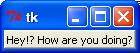 Python - Tkinter ListboxThe Listbox widget is used to display a list of items from which a user can select a number of items.SyntaxHere is the simple syntax to create this widget −w = Listbox ( master, option, ... )Parametersmaster − This represents the parent window.options − Here is the list of most commonly used options for this widget. These options can be used as key-value pairs separated by commas.MethodsMethods on listbox objects include −ExampleTry the following example yourself −from Tkinter import *import tkMessageBoximport Tkintertop = Tk()Lb1 = Listbox(top)Lb1.insert(1, "Python")Lb1.insert(2, "Perl")Lb1.insert(3, "C")Lb1.insert(4, "PHP")Lb1.insert(5, "JSP")Lb1.insert(6, "Ruby")Lb1.pack()top.mainloop()When the above code is executed, it produces the following result −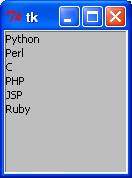 Python - Tkinter MenubuttonA menubutton is the part of a drop-down menu that stays on the screen all the time. Every menubutton is associated with a Menu widget that can display the choices for that menubutton when the user clicks on it.SyntaxHere is the simple syntax to create this widget −w = Menubutton ( master, option, ... )Parametersmaster − This represents the parent window.options − Here is the list of most commonly used options for this widget. These options can be used as key-value pairs separated by commas.ExampleTry the following example yourself −from Tkinter import *import tkMessageBoximport Tkintertop = Tk()mb=  Menubutton ( top, text="condiments", relief=RAISED )mb.grid()mb.menu =  Menu ( mb, tearoff = 0 )mb["menu"] =  mb.menumayoVar = IntVar()ketchVar = IntVar()mb.menu.add_checkbutton ( label="mayo",                          variable=mayoVar )mb.menu.add_checkbutton ( label="ketchup",                          variable=ketchVar )mb.pack()top.mainloop()When the above code is executed, it produces the following result −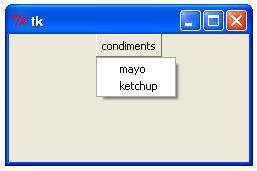 Python - Tkinter MessageThis widget provides a multiline and noneditable object that displays texts, automatically breaking lines and justifying their contents.Its functionality is very similar to the one provided by the Label widget, except that it can also automatically wrap the text, maintaining a given width or aspect ratio.SyntaxHere is the simple syntax to create this widget −w = Message ( master, option, ... )Parametersmaster − This represents the parent window.options − Here is the list of most commonly used options for this widget. These options can be used as key-value pairs separated by commas.ExampleTry the following example yourself −from Tkinter import *root = Tk()var = StringVar()label = Message( root, textvariable=var, relief=RAISED )var.set("Hey!? How are you doing?")label.pack()root.mainloop()When the above code is executed, it produces the following result −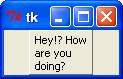 Python - Tkinter RadiobuttonThis widget implements a multiple-choice button, which is a way to offer many possible selections to the user and lets user choose only one of them.In order to implement this functionality, each group of radiobuttons must be associated to the same variable and each one of the buttons must symbolize a single value. You can use the Tab key to switch from one radionbutton to another.SyntaxHere is the simple syntax to create this widget −w = Radiobutton ( master, option, ...  )Parametersmaster − This represents the parent window.options − Here is the list of most commonly used options for this widget. These options can be used as key-value pairs separated by commas.MethodsExampleTry the following example yourself −from Tkinter import *def sel():   selection = "You selected the option " + str(var.get())   label.config(text = selection)root = Tk()var = IntVar()R1 = Radiobutton(root, text="Option 1", variable=var, value=1,                  command=sel)R1.pack( anchor = W )R2 = Radiobutton(root, text="Option 2", variable=var, value=2,                  command=sel)R2.pack( anchor = W )R3 = Radiobutton(root, text="Option 3", variable=var, value=3,                  command=sel)R3.pack( anchor = W)label = Label(root)label.pack()root.mainloop()When the above code is executed, it produces the following result −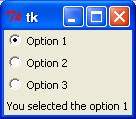 Python - Tkinter TextText widgets provide advanced capabilities that allow you to edit a multiline text and format the way it has to be displayed, such as changing its color and font.You can also use elegant structures like tabs and marks to locate specific sections of the text, and apply changes to those areas. Moreover, you can embed windows and images in the text because this widget was designed to handle both plain and formatted text.SyntaxHere is the simple syntax to create this widget −w = Text ( master, option, ... )Parametersmaster − This represents the parent window.options − Here is the list of most commonly used options for this widget. These options can be used as key-value pairs separated by commas.MethodsText objects have these methods −Text widgets support three distinct helper structures: Marks, Tabs, and Indexes −Marks are used to bookmark positions between two characters within a given text. We have the following methods available when handling marks −Tags are used to associate names to regions of text which makes easy the task of modifying the display settings of specific text areas. Tags are also used to bind event callbacks to specific ranges of text.Following are the available methods for handling tabs −ExampleTry the following example yourself −from Tkinter import *def onclick():   passroot = Tk()text = Text(root)text.insert(INSERT, "Hello.....")text.insert(END, "Bye Bye.....")text.pack()text.tag_add("here", "1.0", "1.4")text.tag_add("start", "1.8", "1.13")text.tag_config("here", background="yellow", foreground="blue")text.tag_config("start", background="black", foreground="green")root.mainloop()When the above code is executed, it produces the following result −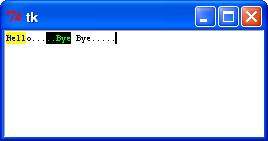 Python - Tkinter SpinboxThe Spinbox widget is a variant of the standard Tkinter Entry widget, which can be used to select from a fixed number of values.SyntaxHere is the simple syntax to create this widget −w = Spinbox( master, option, ... )Parametersmaster − This represents the parent window.options − Here is the list of most commonly used options for this widget. These options can be used as key-value pairs separated by commas.MethodsSpinbox objects have these methods −ExampleTry the following example yourself −from Tkinter import *master = Tk()w = Spinbox(master, from_=0, to=10)w.pack()mainloop()When the above code is executed, it produces the following result −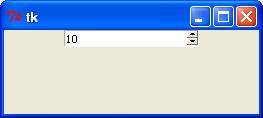 Events and BindingsAs was mentioned earlier, a Tkinter application spends most of its time inside an event loop (entered via the mainloop method). Events can come from various sources, including key presses and mouse operations by the user, and redraw events from the window manager (indirectly caused by the user, in many cases).Tkinter provides a powerful mechanism to let you deal with events yourself. For each widget, you can bind Python functions and methods to events.widget.bind(event, handler)If an event matching the event description occurs in the widget, the given handler is called with an object describing the event.Sr.No.Operator & Description1ButtonThe Button widget is used to display buttons in your application.2CanvasThe Canvas widget is used to draw shapes, such as lines, ovals, polygons and rectangles, in your application.3CheckbuttonThe Checkbutton widget is used to display a number of options as checkboxes. The user can select multiple options at a time.4EntryThe Entry widget is used to display a single-line text field for accepting values from a user.5FrameThe Frame widget is used as a container widget to organize other widgets.6LabelThe Label widget is used to provide a single-line caption for other widgets. It can also contain images.7ListboxThe Listbox widget is used to provide a list of options to a user.8MenubuttonThe Menubutton widget is used to display menus in your application.9MenuThe Menu widget is used to provide various commands to a user. These commands are contained inside Menubutton.10MessageThe Message widget is used to display multiline text fields for accepting values from a user.11RadiobuttonThe Radiobutton widget is used to display a number of options as radio buttons. The user can select only one option at a time.12ScaleThe Scale widget is used to provide a slider widget.13ScrollbarThe Scrollbar widget is used to add scrolling capability to various widgets, such as list boxes.14TextThe Text widget is used to display text in multiple lines.15ToplevelThe Toplevel widget is used to provide a separate window container.16SpinboxThe Spinbox widget is a variant of the standard Tkinter Entry widget, which can be used to select from a fixed number of values.17PanedWindowA PanedWindow is a container widget that may contain any number of panes, arranged horizontally or vertically.18LabelFrameA labelframe is a simple container widget. Its primary purpose is to act as a spacer or container for complex window layouts.19tkMessageBoxThis module is used to display message boxes in your applications.Sr.No.Option & Description1activebackgroundBackground color when the button is under the cursor.2activeforegroundForeground color when the button is under the cursor.3bdBorder width in pixels. Default is 2.4bgNormal background color.5commandFunction or method to be called when the button is clicked.6fgNormal foreground (text) color.7fontText font to be used for the button's label.8heightHeight of the button in text lines (for textual buttons) or pixels (for images).9highlightcolorThe color of the focus highlight when the widget has focus.10imageImage to be displayed on the button (instead of text).11justifyHow to show multiple text lines: LEFT to left-justify each line; CENTER to center them; or RIGHT to right-justify.12padxAdditional padding left and right of the text.13padyAdditional padding above and below the text.14reliefRelief specifies the type of the border. Some of the values are SUNKEN, RAISED, GROOVE, and RIDGE.15stateSet this option to DISABLED to gray out the button and make it unresponsive. Has the value ACTIVE when the mouse is over it. Default is NORMAL.16underlineDefault is -1, meaning that no character of the text on the button will be underlined. If nonnegative, the corresponding text character will be underlined.17widthWidth of the button in letters (if displaying text) or pixels (if displaying an image).18wraplengthIf this value is set to a positive number, the text lines will be wrapped to fit within this length.Sr.No.Method & Description1flash()Causes the button to flash several times between active and normal colors. Leaves the button in the state it was in originally. Ignored if the button is disabled.2invoke()Calls the button's callback, and returns what that function returns. Has no effect if the button is disabled or there is no callback.Sr.No.Option & Description1activebackgroundBackground color when the checkbutton is under the cursor.2activeforegroundForeground color when the checkbutton is under the cursor.3bgThe normal background color displayed behind the label and indicator.4bitmapTo display a monochrome image on a button.5bdThe size of the border around the indicator. Default is 2 pixels.6commandA procedure to be called every time the user changes the state of this checkbutton.7cursorIf you set this option to a cursor name (arrow, dot etc.), the mouse cursor will change to that pattern when it is over the checkbutton.8disabledforegroundThe foreground color used to render the text of a disabled checkbutton. The default is a stippled version of the default foreground color.9fontThe font used for the text.10fgThe color used to render the text.11heightThe number of lines of text on the checkbutton. Default is 1.12highlightcolorThe color of the focus highlight when the checkbutton has the focus.13imageTo display a graphic image on the button.14justifyIf the text contains multiple lines, this option controls how the text is justified: CENTER, LEFT, or RIGHT.15offvalueNormally, a checkbutton's associated control variable will be set to 0 when it is cleared (off). You can supply an alternate value for the off state by setting offvalue to that value.16onvalueNormally, a checkbutton's associated control variable will be set to 1 when it is set (on). You can supply an alternate value for the on state by setting onvalue to that value.17padxHow much space to leave to the left and right of the checkbutton and text. Default is 1 pixel.18padyHow much space to leave above and below the checkbutton and text. Default is 1 pixel.19reliefWith the default value, relief=FLAT, the checkbutton does not stand out from its background. You may set this option to any of the other styles20selectcolorThe color of the checkbutton when it is set. Default is selectcolor="red".21selectimageIf you set this option to an image, that image will appear in the checkbutton when it is set.22stateThe default is state=NORMAL, but you can use state=DISABLED to gray out the control and make it unresponsive. If the cursor is currently over the checkbutton, the state is ACTIVE.23textThe label displayed next to the checkbutton. Use newlines ("\n") to display multiple lines of text.24underlineWith the default value of -1, none of the characters of the text label are underlined. Set this option to the index of a character in the text (counting from zero) to underline that character.25variableThe control variable that tracks the current state of the checkbutton. Normally this variable is an IntVar, and 0 means cleared and 1 means set, but see the offvalue and onvalue options above.26widthThe default width of a checkbutton is determined by the size of the displayed image or text. You can set this option to a number of characters and the checkbutton will always have room for that many characters.27wraplengthNormally, lines are not wrapped. You can set this option to a number of characters and all lines will be broken into pieces no longer than that number.Sr.No.Method & Description1deselect()Clears (turns off) the checkbutton.2flash()Flashes the checkbutton a few times between its active and normal colors, but leaves it the way it started.3invoke()You can call this method to get the same actions that would occur if the user clicked on the checkbutton to change its state.4select()Sets (turns on) the checkbutton.5toggle()Clears the checkbutton if set, sets it if cleared.Sr.No.Option & Description1bdBorder width in pixels. Default is 2.2bgNormal background color.3confineIf true (the default), the canvas cannot be scrolled outside of the scrollregion.4cursorCursor used in the canvas like arrow, circle, dot etc.5heightSize of the canvas in the Y dimension.6highlightcolorColor shown in the focus highlight.7reliefRelief specifies the type of the border. Some of the values are SUNKEN, RAISED, GROOVE, and RIDGE.8scrollregionA tuple (w, n, e, s) that defines over how large an area the canvas can be scrolled, where w is the left side, n the top, e the right side, and s the bottom.9widthSize of the canvas in the X dimension.10xscrollincrementIf you set this option to some positive dimension, the canvas can be positioned only on multiples of that distance, and the value will be used for scrolling by scrolling units, such as when the user clicks on the arrows at the ends of a scrollbar.11xscrollcommandIf the canvas is scrollable, this attribute should be the .set() method of the horizontal scrollbar.12yscrollincrementWorks like xscrollincrement, but governs vertical movement.13yscrollcommandIf the canvas is scrollable, this attribute should be the .set() method of the vertical scrollbar.Sr.No.Option & Description1bgThe normal background color displayed behind the label and indicator.2bdThe size of the border around the indicator. Default is 2 pixels.3commandA procedure to be called every time the user changes the state of this checkbutton.4cursorIf you set this option to a cursor name (arrow, dot etc.), the mouse cursor will change to that pattern when it is over the checkbutton.5fontThe font used for the text.6exportselectionBy default, if you select text within an Entry widget, it is automatically exported to the clipboard. To avoid this exportation, use exportselection=0.7fgThe color used to render the text.8highlightcolorThe color of the focus highlight when the checkbutton has the focus.9justifyIf the text contains multiple lines, this option controls how the text is justified: CENTER, LEFT, or RIGHT.10reliefWith the default value, relief=FLAT, the checkbutton does not stand out from its background. You may set this option to any of the other styles11selectbackgroundThe background color to use displaying selected text.12selectborderwidthThe width of the border to use around selected text. The default is one pixel.13selectforegroundThe foreground (text) color of selected text.14showNormally, the characters that the user types appear in the entry. To make a .password. entry that echoes each character as an asterisk, set show="*".15stateThe default is state=NORMAL, but you can use state=DISABLED to gray out the control and make it unresponsive. If the cursor is currently over the checkbutton, the state is ACTIVE.16textvariableIn order to be able to retrieve the current text from your entry widget, you must set this option to an instance of the StringVar class.17widthThe default width of a checkbutton is determined by the size of the displayed image or text. You can set this option to a number of characters and the checkbutton will always have room for that many characters.18xscrollcommandIf you expect that users will often enter more text than the onscreen size of the widget, you can link your entry widget to a scrollbar.Sr.No.Method & Description1delete ( first, last=None )Deletes characters from the widget, starting with the one at index first, up to but not including the character at position last. If the second argument is omitted, only the single character at position first is deleted.2get()Returns the entry's current text as a string.3icursor ( index )Set the insertion cursor just before the character at the given index.4index ( index )Shift the contents of the entry so that the character at the given index is the leftmost visible character. Has no effect if the text fits entirely within the entry.5insert ( index, s )Inserts string s before the character at the given index.6select_adjust ( index )This method is used to make sure that the selection includes the character at the specified index.7select_clear()Clears the selection. If there isn't currently a selection, has no effect.8select_from ( index )Sets the ANCHOR index position to the character selected by index, and selects that character.9select_present()If there is a selection, returns true, else returns false.10select_range ( start, end )Sets the selection under program control. Selects the text starting at the start index, up to but not including the character at the end index. The start position must be before the end position.11select_to ( index )Selects all the text from the ANCHOR position up to but not including the character at the given index.12xview ( index )This method is useful in linking the Entry widget to a horizontal scrollbar.13xview_scroll ( number, what )Used to scroll the entry horizontally. The what argument must be either UNITS, to scroll by character widths, or PAGES, to scroll by chunks the size of the entry widget. The number is positive to scroll left to right, negative to scroll right to left.Sr.No.Option & Description1bgThe normal background color displayed behind the label and indicator.2bdThe size of the border around the indicator. Default is 2 pixels.3cursorIf you set this option to a cursor name (arrow, dot etc.), the mouse cursor will change to that pattern when it is over the checkbutton.4heightThe vertical dimension of the new frame.5highlightbackgroundColor of the focus highlight when the frame does not have focus.6highlightcolorColor shown in the focus highlight when the frame has the focus.7highlightthicknessThickness of the focus highlight.8reliefWith the default value, relief=FLAT, the checkbutton does not stand out from its background. You may set this option to any of the other styles9widthThe default width of a checkbutton is determined by the size of the displayed image or text. You can set this option to a number of characters and the checkbutton will always have room for that many characters.Sr.No.Option & Description1anchorThis options controls where the text is positioned if the widget has more space than the text needs. The default is anchor=CENTER, which centers the text in the available space.2bgThe normal background color displayed behind the label and indicator.3bitmapSet this option equal to a bitmap or image object and the label will display that graphic.4bdThe size of the border around the indicator. Default is 2 pixels.5cursorIf you set this option to a cursor name (arrow, dot etc.), the mouse cursor will change to that pattern when it is over the checkbutton.6fontIf you are displaying text in this label (with the text or textvariable option, the font option specifies in what font that text will be displayed.7fgIf you are displaying text or a bitmap in this label, this option specifies the color of the text. If you are displaying a bitmap, this is the color that will appear at the position of the 1-bits in the bitmap.8heightThe vertical dimension of the new frame.9imageTo display a static image in the label widget, set this option to an image object.10justifySpecifies how multiple lines of text will be aligned with respect to each other: LEFT for flush left, CENTER for centered (the default), or RIGHT for right-justified.11padxExtra space added to the left and right of the text within the widget. Default is 1.12padyExtra space added above and below the text within the widget. Default is 1.13reliefSpecifies the appearance of a decorative border around the label. The default is FLAT; for other values.14textTo display one or more lines of text in a label widget, set this option to a string containing the text. Internal newlines ("\n") will force a line break.15textvariableTo slave the text displayed in a label widget to a control variable of class StringVar, set this option to that variable.16underlineYou can display an underline (_) below the nth letter of the text, counting from 0, by setting this option to n. The default is underline=-1, which means no underlining.17widthWidth of the label in characters (not pixels!). If this option is not set, the label will be sized to fit its contents.18wraplengthYou can limit the number of characters in each line by setting this option to the desired number. The default value, 0, means that lines will be broken only at newlines.Sr.No.Option & Description1bgThe normal background color displayed behind the label and indicator.2bdThe size of the border around the indicator. Default is 2 pixels.3cursorThe cursor that appears when the mouse is over the listbox.4fontThe font used for the text in the listbox.5fgThe color used for the text in the listbox.6heightNumber of lines (not pixels!) shown in the listbox. Default is 10.7highlightcolorColor shown in the focus highlight when the widget has the focus.8highlightthicknessThickness of the focus highlight.9reliefSelects three-dimensional border shading effects. The default is SUNKEN.10selectbackgroundThe background color to use displaying selected text.11selectmodeDetermines how many items can be selected, and how mouse drags affect the selection −BROWSE − Normally, you can only select one line out of a listbox. If you click on an item and then drag to a different line, the selection will follow the mouse. This is the default.SINGLE − You can only select one line, and you can't drag the mouse.wherever you click button 1, that line is selected.MULTIPLE − You can select any number of lines at once. Clicking on any line toggles whether or not it is selected.EXTENDED − You can select any adjacent group of lines at once by clicking on the first line and dragging to the last line.12widthThe width of the widget in characters. The default is 20.13xscrollcommandIf you want to allow the user to scroll the listbox horizontally, you can link your listbox widget to a horizontal scrollbar.14yscrollcommandIf you want to allow the user to scroll the listbox vertically, you can link your listbox widget to a vertical scrollbar.Sr.No.Option & Description1activate ( index )Selects the line specifies by the given index.2curselection()Returns a tuple containing the line numbers of the selected element or elements, counting from 0. If nothing is selected, returns an empty tuple.3delete ( first, last=None )Deletes the lines whose indices are in the range [first, last]. If the second argument is omitted, the single line with index first is deleted.4get ( first, last=None )Returns a tuple containing the text of the lines with indices from first to last, inclusive. If the second argument is omitted, returns the text of the line closest to first.5index ( i )If possible, positions the visible part of the listbox so that the line containing index i is at the top of the widget.6insert ( index, *elements )Insert one or more new lines into the listbox before the line specified by index. Use END as the first argument if you want to add new lines to the end of the listbox.7nearest ( y )Return the index of the visible line closest to the y-coordinate y relative to the listbox widget.8see ( index )Adjust the position of the listbox so that the line referred to by index is visible.9size()Returns the number of lines in the listbox.10xview()To make the listbox horizontally scrollable, set the command option of the associated horizontal scrollbar to this method.11xview_moveto ( fraction )Scroll the listbox so that the leftmost fraction of the width of its longest line is outside the left side of the listbox. Fraction is in the range [0,1].12xview_scroll ( number, what )Scrolls the listbox horizontally. For the what argument, use either UNITS to scroll by characters, or PAGES to scroll by pages, that is, by the width of the listbox. The number argument tells how many to scroll.13yview()To make the listbox vertically scrollable, set the command option of the associated vertical scrollbar to this method.14yview_moveto ( fraction )Scroll the listbox so that the top fraction of the width of its longest line is outside the left side of the listbox. Fraction is in the range [0,1].15yview_scroll ( number, what )Scrolls the listbox vertically. For the what argument, use either UNITS to scroll by lines, or PAGES to scroll by pages, that is, by the height of the listbox. The number argument tells how many to scroll.Sr.No.Option & Description1activebackgroundThe background color when the mouse is over the menubutton.2activeforegroundThe foreground color when the mouse is over the menubutton.3anchorThis options controls where the text is positioned if the widget has more space than the text needs. The default is anchor=CENTER, which centers the text.4bgThe normal background color displayed behind the label and indicator.5bitmapTo display a bitmap on the menubutton, set this option to a bitmap name.6bdThe size of the border around the indicator. Default is 2 pixels.7cursorThe cursor that appears when the mouse is over this menubutton.8directionSet direction=LEFT to display the menu to the left of the button; use direction=RIGHT to display the menu to the right of the button; or use direction='above' to place the menu above the button.9disabledforegroundThe foreground color shown on this menubutton when it is disabled.10fgThe foreground color when the mouse is not over the menubutton.11heightThe height of the menubutton in lines of text (not pixels!). The default is to fit the menubutton's size to its contents.12highlightcolorColor shown in the focus highlight when the widget has the focus.13imageTo display an image on this menubutton,14justifyThis option controls where the text is located when the text doesn't fill the menubutton: use justify=LEFT to left-justify the text (this is the default); use justify=CENTER to center it, or justify=RIGHT to right-justify.15menuTo associate the menubutton with a set of choices, set this option to the Menu object containing those choices. That menu object must have been created by passing the associated menubutton to the constructor as its first argument.16padxHow much space to leave to the left and right of the text of the menubutton. Default is 1.17padyHow much space to leave above and below the text of the menubutton. Default is 1.18reliefSelects three-dimensional border shading effects. The default is RAISED.19stateNormally, menubuttons respond to the mouse. Set state=DISABLED to gray out the menubutton and make it unresponsive.20textTo display text on the menubutton, set this option to the string containing the desired text. Newlines ("\n") within the string will cause line breaks.21textvariableYou can associate a control variable of class StringVar with this menubutton. Setting that control variable will change the displayed text.22underlineNormally, no underline appears under the text on the menubutton. To underline one of the characters, set this option to the index of that character.23widthThe width of the widget in characters. The default is 20.24wraplengthNormally, lines are not wrapped. You can set this option to a number of characters and all lines will be broken into pieces no longer than that number.Sr.No.Option & Description1anchorThis options controls where the text is positioned if the widget has more space than the text needs. The default is anchor=CENTER, which centers the text in the available space.2bgThe normal background color displayed behind the label and indicator.3bitmapSet this option equal to a bitmap or image object and the label will display that graphic.4bdThe size of the border around the indicator. Default is 2 pixels.5cursorIf you set this option to a cursor name (arrow, dot etc.), the mouse cursor will change to that pattern when it is over the checkbutton.6fontIf you are displaying text in this label (with the text or textvariable option, the font option specifies in what font that text will be displayed.7fgIf you are displaying text or a bitmap in this label, this option specifies the color of the text. If you are displaying a bitmap, this is the color that will appear at the position of the 1-bits in the bitmap.8heightThe vertical dimension of the new frame.9imageTo display a static image in the label widget, set this option to an image object.10justifySpecifies how multiple lines of text will be aligned with respect to each other: LEFT for flush left, CENTER for centered (the default), or RIGHT for right-justified.11padxExtra space added to the left and right of the text within the widget. Default is 1.12padyExtra space added above and below the text within the widget. Default is 1.13reliefSpecifies the appearance of a decorative border around the label. The default is FLAT; for other values.14textTo display one or more lines of text in a label widget, set this option to a string containing the text. Internal newlines ("\n") will force a line break.15textvariableTo slave the text displayed in a label widget to a control variable of class StringVar, set this option to that variable.16underlineYou can display an underline (_) below the nth letter of the text, counting from 0, by setting this option to n. The default is underline=-1, which means no underlining.17widthWidth of the label in characters (not pixels!). If this option is not set, the label will be sized to fit its contents.18wraplengthYou can limit the number of characters in each line by setting this option to the desired number. The default value, 0, means that lines will be broken only at newlines.Sr.No.Option & Description1activebackgroundThe background color when the mouse is over the radiobutton.2activeforegroundThe foreground color when the mouse is over the radiobutton.3anchorIf the widget inhabits a space larger than it needs, this option specifies where the radiobutton will sit in that space. The default is anchor=CENTER.4bgThe normal background color behind the indicator and label.5bitmapTo display a monochrome image on a radiobutton, set this option to a bitmap.6borderwidthThe size of the border around the indicator part itself. Default is 2 pixels.7commandA procedure to be called every time the user changes the state of this radiobutton.8cursorIf you set this option to a cursor name (arrow, dot etc.), the mouse cursor will change to that pattern when it is over the radiobutton.9fontThe font used for the text.10fgThe color used to render the text.11heightThe number of lines (not pixels) of text on the radiobutton. Default is 1.12highlightbackgroundThe color of the focus highlight when the radiobutton does not have focus.13highlightcolorThe color of the focus highlight when the radiobutton has the focus.14imageTo display a graphic image instead of text for this radiobutton, set this option to an image object.15justifyIf the text contains multiple lines, this option controls how the text is justified: CENTER (the default), LEFT, or RIGHT.16padxHow much space to leave to the left and right of the radiobutton and text. Default is 1.17padyHow much space to leave above and below the radiobutton and text. Default is 1.18reliefSpecifies the appearance of a decorative border around the label. The default is FLAT; for other values.19selectcolorThe color of the radiobutton when it is set. Default is red.20selectimageIf you are using the image option to display a graphic instead of text when the radiobutton is cleared, you can set the selectimage option to a different image that will be displayed when the radiobutton is set.21stateThe default is state=NORMAL, but you can set state=DISABLED to gray out the control and make it unresponsive. If the cursor is currently over the radiobutton, the state is ACTIVE.22textThe label displayed next to the radiobutton. Use newlines ("\n") to display multiple lines of text.23textvariableTo slave the text displayed in a label widget to a control variable of class StringVar, set this option to that variable.24underlineYou can display an underline (_) below the nth letter of the text, counting from 0, by setting this option to n. The default is underline=-1, which means no underlining.25valueWhen a radiobutton is turned on by the user, its control variable is set to its current value option. If the control variable is an IntVar, give each radiobutton in the group a different integer value option. If the control variable is a StringVar, give each radiobutton a different string value option.26variableThe control variable that this radiobutton shares with the other radiobuttons in the group. This can be either an IntVar or a StringVar.27widthWidth of the label in characters (not pixels!). If this option is not set, the label will be sized to fit its contents.28wraplengthYou can limit the number of characters in each line by setting this option to the desired number. The default value, 0, means that lines will be broken only at newlines.Sr.No.Method & Description1deselect()Clears (turns off) the radiobutton.2flash()Flashes the radiobutton a few times between its active and normal colors, but leaves it the way it started.3invoke()You can call this method to get the same actions that would occur if the user clicked on the radiobutton to change its state.4select()Sets (turns on) the radiobutton.Sr.No.Option & Description1bgThe default background color of the text widget.2bdThe width of the border around the text widget. Default is 2 pixels.3cursorThe cursor that will appear when the mouse is over the text widget.4exportselectionNormally, text selected within a text widget is exported to be the selection in the window manager. Set exportselection=0 if you don't want that behavior.5fontThe default font for text inserted into the widget.Sr.No.Methods & Description1delete(startindex [,endindex])This method deletes a specific character or a range of text.2get(startindex [,endindex])This method returns a specific character or a range of text.3index(index)Returns the absolute value of an index based on the given index.4insert(index [,string]...)This method inserts strings at the specified index location.5see(index)This method returns true if the text located at the index position is visible.Sr.No.Methods & Description1index(mark)Returns the line and column location of a specific mark.2mark_gravity(mark [,gravity])Returns the gravity of the given mark. If the second argument is provided, the gravity is set for the given mark.3mark_names()Returns all marks from the Text widget.4mark_set(mark, index)Informs a new position to the given mark.5mark_unset(mark)Removes the given mark from the Text widget.Sr.No.Methods & Description1tag_add(tagname, startindex[,endindex] ...)This method tags either the position defined by startindex, or a range delimited by the positions startindex and endindex.2tag_configYou can use this method to configure the tag properties, which include, justify(center, left, or right), tabs(this property has the same functionality of the Text widget tabs's property), and underline(used to underline the tagged text).3tag_delete(tagname)This method is used to delete and remove a given tag.4tag_remove(tagname [,startindex[.endindex]] ...)After applying this method, the given tag is removed from the provided area without deleting the actual tag definition.Sr.No.Option & Description1activebackgroundThe color of the slider and arrowheads when the mouse is over them.2bgThe color of the slider and arrowheads when the mouse is not over them.3bdThe width of the 3-d borders around the entire perimeter of the trough, and also the width of the 3-d effects on the arrowheads and slider. Default is no border around the trough, and a 2-pixel border around the arrowheads and slider.4commandA procedure to be called whenever the scrollbar is moved.5cursorThe cursor that appears when the mouse is over the scrollbar.Sr.No.Methods & Description1delete(startindex [,endindex])This method deletes a specific character or a range of text.2get(startindex [,endindex])This method returns a specific character or a range of text.3identify(x, y)Identifies the widget element at the given location.4index(index)Returns the absolute value of an index based on the given index.5insert(index [,string]...)This method inserts strings at the specified index location.6invoke(element)Invokes a spinbox button.